        ?АРАР                                                                          ПОСТАНОВЛЕНИЕ «26»  декабрь 2018 й.	                      № 62                   от «26»  декабря 2018 г.Об определении места использованияпиротехнических изделий на территориисельского поселения Абдуллинский сельсовет          В соответствии со статьей 16 Федерального закона «о пожарной безопасности» Правительство Российской Федерации и Постановления Правительства Российской Федерации от 22 декабря 2009 года №1052 «Об утверждении требований пожарной безопасности при распространении и использовании пиротехнических изделий»,ПОСТАНОВЛЯЮ:        1.Определить местом использования населением бытовых пиротехнических изделий I-III классов опасности (радиус опасной зоны от 0,5 до 20 метров), которые подлежат свободной продаже в специализированных магазинах или в специализированных отделах магазинов, на территории сельского поселения в период новогодних и рождественских мероприятий 2018-2019 годов на следующих территориях:в деревне Абдуллино определить территорию хоккейной площади расположенную МОБУ ООШ д.Абдуллино перед зданием бывшей колхозной столовой;в деревне Ключевой в огороженной территории между сельского клуба и магазина «Адис».       2.Площадки для запуска пиротехнических изделий обеспечить необходимым количеством первичных средств пожаротушения, а также оборудовать информационными стендами с инструкциями по соблюдению мер безопасности при применении гражданами бытовых пиротехнических изделий.        3.Обнародовать настоящее постановление путем размещения на специализированных информационных стендах сельского поселения, на официальном сайте сельского поселения.       4.Контроль за исполнением настоящего Постановления оставляю за собой. Глава сельского поселения                                                   Р.Г.НусратуллинБАШ?ОРТОСТАН РЕСПУБЛИКА№ЫМ»СЕТЛЕ РАЙОНЫМУНИЦИПАЛЬ РАЙОНЫНЫ*АБДУЛЛА АУЫЛСОВЕТЫ АУЫЛ БИЛ»М»№ЕХАКИМИ»ТЕ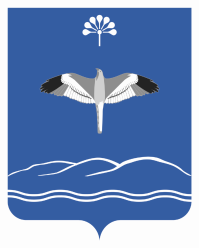 РЕСПУБЛИКА БАШКОРТОСТАНАДМИНИСТРАЦИЯСЕЛЬСКОГО ПОСЕЛЕНИЯАБДУЛЛИНСКИЙ СЕЛЬСОВЕТМУНИЦИПАЛЬНОГО РАЙОНАМЕЧЕТЛИНСКИЙ РАЙОН